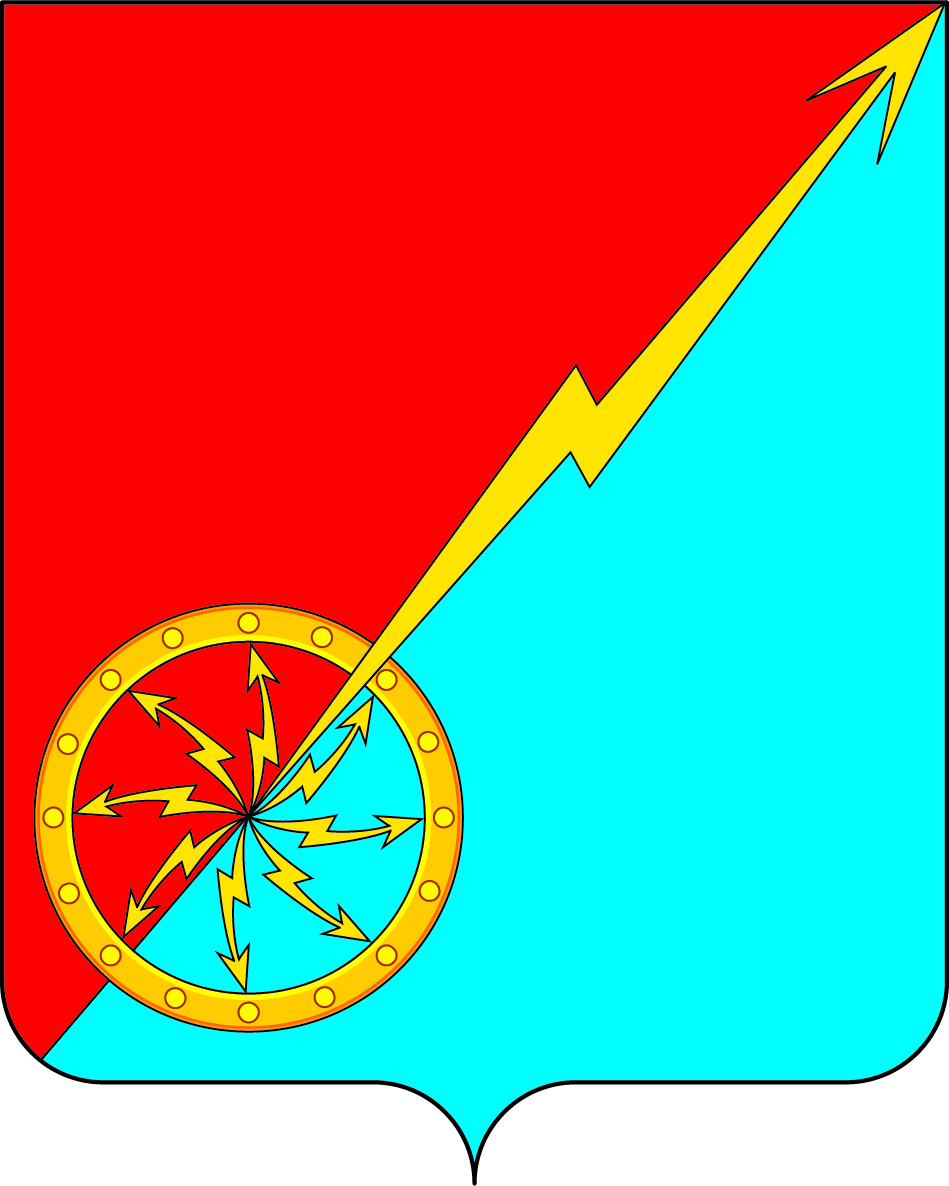  Российская федерацияЩекинский район Тульской областиАдминистрация муниципального образования город СоветскЩекинского районаПОСТАНОВЛЕНИЕ10 марта 2022года                                           №3-32О мерах пожарной безопасности по подготовке к пожароопасному периоду на территории муниципального образования город Советск Щекинского района на 2022 годВ целях повышения уровня пожарной безопасности на территории муниципального образования город Советск Щекинского района в соответствии с Федеральным законом от 06.10.2003 № 131-ФЗ «Об общих принципах организации местного самоуправления в Российской Федерации», Федеральным законом  от 21.12.1994г. №69-ФЗ «О пожарной безопасности»,Лесным кодексом Российской Федерации, Постановлением Правительства Российской Федерации от 16.09.2020г. №1479 «Об утверждении Правил противопожарного режима в Российской Федерации», постановлением Правительства Тульской области от 09.02.2022г. №67 «О мерах пожарной безопасности  в ходе пожароопасного сезона 2022 года на территории Тульской области», постановлением администрации Щекинского района от 03.03.2022. №3-220 «О мерах пожарной безопасности при подготовке к пожароопасному периоду, усилению охраны населенных пунктов и лесов от пожаров на территории муниципального образования Щекинский район в 2022 году», администрация муниципального образования город Советск Щекинского района ПОСТАНОВЛЯЕТ:1. Утвердить состав рабочей группы по контролю за пожароопасной обстановкой на территории МО г. Советск Щекинского района в 2022году. (Приложение 1)2. Утвердить План мероприятий по организации подготовки к пожароопасному периоду 2022г. на территории МО город Советск Щекинского района (Приложение 2)3. Постановление разместить на официальном сайте муниципального образования город Советск Щекинского района.4. Контроль за исполнением данного постановления оставляю за собой.Глава администрации муниципального образования г. Советск Щекинского района 			        Г.В.АндроповПриложение 1к постановлению администрациимуниципального образованияг. Советск Щекинского районот 10 марта 2022 года  № 3-32СОСТАВ рабочей группы по контролю за пожароопасной обстановкой на территории муниципального образования г.Советск Щекинского района в 2022 годуПриложение 2к постановлению администрациимуниципального образованияг. Советск Щекинского районот 10 марта 2022 года  № 3-32ПЛАНмероприятий по организации подготовки к пожароопасному периоду 2022г. на территории МО город Советск Щекинского районаГлава администрации МО г. Советск Щекинского района                                                                                Г.В.АндроповИнспектор отдела поадминистративно – правовым вопросами земельно – имущественным отношениям                                         Т.В.ЗуйковаРуководитель рабочей группыЗаместитель руководителя рабочей группы- заместитель главы администрации муниципального образования г.Советск Щекинского района -  заместитель председатель  председателя КЧС и ОПБ администрации МО г. Советск Щекинского района;- инспектор отдела по административно-правовым вопросам и земельно-имущественным отношениям администрации МО г. Советск Щёкинского района;Члены рабочей группы:- представитель ОНД и ПР по Щекинскому, Тепло-Огаревскому, Плавскому и Чернскому районам (по согласованию);- директор МКУ «СГУЖ и Б» МО г. Советск (по согласованию)- директор МУП «Партнер» (по согласованию)- директор ООО УК «Крепость» (по согласованию)- Директор ООО УК «Наш город »   (по согласованию)№ п/пСодержание мероприятийДаты проведенияОтветственные исполнителиОтметка о выполнении1При наступлении пожароопасного периода предусмотреть своевременное введение особого противопожарного режимапри необходимостиПредседатель КЧС и ОПБ2При наступлении пожароопасного периода рекомендовать руководителям предприятий, организаций, учреждений обеспечить приведение в готовность имеющейся техники, используемой  для целей пожаротушения, сделать запасы воды, организовать скашивание сухой травы, уборку древесного хлама и иного горючего мусора с территории, прилегающей к границам предприятий и организацийапрель-майПредседатель КЧС и ОПБ, инспектор отдела по административно – правой работе и земельно – имущественным отношениям3Запретить населению при проведении сельскохозяйственных работ и уборке территории выжигание травы, мусора на придомовой территорииапрель-майПредседатель КЧС и ОПБ, инспектор отдела по административно – правой работе и земельно – имущественным отношениям4Организовать работы по привлечению населения к тушению возможных пожаров при необходимостиПредседатель КЧС и ОПБ, инспектор отдела по административно – правой работе и земельно – имущественным отношениям5Принять необходимые меры по  своевременной очистке территорииот горючих отходов и мусорана протяжении всего периодаПредседатель КЧС и ОПБ, инспектор отдела по административно – правой работе и земельно – имущественным отношениям , директор СГУЖ и Б6Усилить разъяснительную работу среди населения о мерах пожарной безопасности и действиям в случае пожара совместно с сотрудниками государственной противопожарной службы МЧС Россиина протяжении всего периодаПредседатель КЧС и ОПБ, инспектор отдела по административно – правой работе и земельно – имущественным отношениям,  начальник ПЧ-377Обязать владельцев частных домов оснастить домовладения первичными средствами пожаротушения в соответствии с Перечнем, установленным Правилами Пожарной безопасностина протяжении всего периодаПредседатель КЧС и ОПБ, инспектор отдела по административно – правой работе и земельно – имущественным отношениям8Обеспечить содержание в исправном состоянии дорог, проездов к водоисточникам, используемым  для целей пожаротушения, а также источников противопожарного водоснабжениядо 30.04.2017г.Председатель КЧС и ОПБ, инспектор по административно – правой работе и земельно – имущественным отношениям, директор МУП «Партнер», директор МКУ «СГУЖ и Б»9Организовать взаимодействие с органами внутренних дел по обеспечению в выходные и праздничные дни контроля за соблюдением правил пожарной безопасности в местах массового отдыха людейвыходные и праздничные дниПредседатель КЧС и ОПБ, инспектор отдела по административно – правой работе и земельно – имущественным отношениям